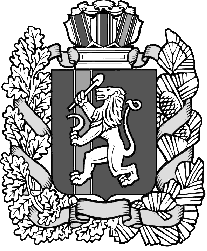 КРАСНОЯРСКИЙ КРАЙ ИЛАНСКИЙ РАЙОН          КАРАПСЕЛЬСКИЙ СЕЛЬСКИЙ СОВЕТ ДЕПУТАТОВРЕШЕНИЕ00.00.2020                                           с. Карапсель                               № проектО внесении изменений и дополненийв Устав Карапсельского сельсовета Иланского района Красноярского краяВ соответствии со статьями 14.1, 27, 29, 31, 40 Федерального закона от 06.10.2003 №1331-ФЗ «Об общих принципах организации местного самоуправления в Российской Федерации» (в редакции Федеральных законов от  24.04.2020 №148-ФЗ, от 20.07.2020 №236-ФЗ, №241-ФЗ), Законом Красноярского края от 09.07.2020 №9-4046 «О внесении изменений в статью 2 Закона края «О гарантиях осуществления полномочий депутата, члена выборного органа местного самоуправления, выборного должностного лица местного самоуправления в Красноярском крае», руководствуясь статьями 10, 23, 72, 73, 74 Устава Карапсельского сельсовета Иланского района Красноярского края Карапсельский сельский Совет депутатов РЕШИЛ:1. Статью 8.1.  Устава Карапсельского сельсовета Иланского района Красноярского края дополнить подпунктом следующего содержания:«19) предоставление сотруднику, замещающему должность участкового уполномоченного полиции, и членам его семьи жилого помещения на период замещения сотрудником указанной должности.»2. Статью 28 Устава Карапсельского сельсовета Иланского района Красноярского края дополнить пунктом следующего содержания:«8. Депутату сельского Совета для осуществления своих полномочий на непостоянной основе гарантируется сохранение места работы (должности) на период шести рабочих дней в месяц.3. Пункт 1 статьи 43 Устава Карапсельского сельсовета Иланского района Красноярского края дополнить предложением следующего содержания:«Для проведения опроса граждан может использоваться официальный сайт муниципального образования в информационно-телекоммуникационной сети «Интернет».»4. Пункт 2 статьи 43 Устава Карапсельского сельсовета Иланского района Красноярского края  дополнить подпунктом следующего содержания:«2.3. жителей муниципального образования или его части, в которых предлагается реализовать инициативный проект, достигших шестнадцатилетнего возраста, - для выявления мнения граждан о поддержке данного инициативного проекта.»5. Пункт 3 статьи 43  Устава Карапсельского сельсовета Иланского района Красноярского края дополнить подпунктом следующего содержания:«3.6. порядок идентификации участников опроса в случае проведения опроса граждан с использованием официального сайта муниципального образования в информационно-телекоммуникационной сети «Интернет».»6. Пункт 4 статьи 43 Устава Карапсельского сельсовета Иланского района Красноярского края дополнить предложением следующего содержания:«В опросе граждан по вопросу выявления мнения граждан о поддержке инициативного проекта вправе участвовать жители муниципального образования или его части, в которых предлагается реализовать инициативный  проект, достигшие шестнадцатилетнего возраста.»7. Подпункт 7.1 статьи 43 Устава Карапсельского сельсовета Иланского района Красноярского края изложить в новой редакции:«7.1. за счет средств местного бюджета – при проведении опроса по инициативе органов местного самоуправления или жителей муниципального образования.» 8. Пункт 1 статьи 45 Устава Карапсельского сельсовета Иланского района Красноярского края изложить в новой редакции:«1) Для обсуждения вопросов местного значения, информирования населения о деятельности органов местного самоуправления и должностных лиц местного самоуправления, обсуждения вопросов внесения инициативных проектов и их рассмотрения, осуществления территориального общественного самоуправления на части территории муниципального образования могут проводиться собрания граждан.»9. Пункт 2 статьи 48 Устава Карапсельского сельсовета Иланского района Красноярского края дополнить подпунктом следующего содержания:«- обсуждение инициативного проекта и принятие решения по вопросу о его одобрении.»10. Статью 49 Устава Карапсельского сельсовета Иланского района Красноярского края дополнить пунктом следующего содержания:«3. Органы территориального общественного самоуправления могут выдвигать инициативный проект в качестве инициаторов проекта.»11. Настоящее решение подлежит государственной регистрации.12. Контроль за исполнением настоящего решения возложить на председателя Карапсельского сельского Совета депутатов Борисову И.Н.13. Настоящее решение вступает в силу после государственной регистрации в установленном законом порядке и его официального опубликования. Пункты 1-8 настоящего решения вступает в силу после государственной регистрации в установленном законом порядке и его официального опубликования, но не ранее 1 января 2021 года.Председатель Карапсельского сельского депутатов                     И.Н. БорисоваГлава Карапсельского сельсовета                                                   И.В. Букатич